Оценочные материалы для промежуточной аттестации по предмету «Физика» 10 классКонтрольная работа рассчитана на один урок (40 минут), состоит из 15 заданий.Задания 1 – 10, задания с выбором ответа, на проверку знаний теории и умения применять знания. Задания 11- 12, задания с графиками, умение «читать» графики и применять полученную информацию.Задание 13, задача на применение закона сохранения импульса тела (механика).Задание 14, задача на применение уравнения Менделеева – Клапейрона (молекулярная физика).Задание 15, задача на применение закона Кулона (электростатика).Задания охватывают все основные понятия, законы, изученные в курсе 10 класса.Критерии оценивания: 1 – 10 задание – 1 балл за каждый верный ответ11, 12 задание – 2 балла (1 – получили достоверную информацию, используя данный график, 2 применили для дальнейшего решения)13,14,15 задание – 5 баллов (1 – записали условие, 2- верно выразили в основных единицах измерения, 3- записали формулу, 4- преобразовали формулу, выразив неизвестную величину, 5 – верно произвели математические расчеты)максимальный балл – 29 Отметка «5» ставится, если учащийся набрал от 25 – до 29 балловОтметка «4» от 20 – до 24 балловОтметка «3» от 14 – до19 балловОтметка «2», если учащийся набрал менее 14 баллов.вариант.1. Какие из названных ниже двух физических величин являются векторными?А) путь и перемещение               Б) масса и силаВ) скорость и ускорение              Г) путь и масса2. В трубке, из которой откачан воздух, находятся дробинка, пробка и птичье перо. Какое из этих тел будет падать с наибольшим ускорением?А) дробинка                     Б) пробка                  В) птичье пероГ) все эти тела будут падать с одинаковым ускорением       3. Как движется тело, если сумма всех действующих на него сил равна нулю?А) скорость тела равна нулю                 Б) скорость тела убываетВ) скорость тела возрастаетГ) скорость тела может быть любой, но обязательно неизменной во времени.4. Одинаковы ли масса тела и его вес при измерениях на экваторе и на полюсе?А) масса и вес одинаковы                            Б) и масса, и вес различныВ) масса различна, вес одинаков                Г) масса одинакова, вес различен.5. Тело движется по инерции, если….А) на него действует постоянная сила         Б) все силы скомпенсированыВ) все силы, кроме силы трения, отсутствуютГ) равнодействующая всех сил постоянна по направлению.6. Понятие «идеальный газ» применяют когда можно пренебречьА) кинетической энергией частиц          Б) массой частицВ) потенциальной энергией частицГ) потенциальной энергией частиц и их размерами7. Чему равны показания термометра при температуре таяния льда?А) 0 К                   Б) – 273К                В) 273 К               Г) 373 К8. Какой процесс произошел в идеальном газе, если изменение его внутренней энергии равно нулю?А) изобарный        Б) изотермический         В) изохорный          Г) адиабатный9. Что содержится в положительно заряженном теле?А) избыток электронов                             Б) недостаток электроновВ) избыток протонов                                 Г) недостаток протонов10. Кто открыл закон инерции?А) Аристотель           Б) Ломоносов              В) Галилей                Г) Ньютон11. Пользуясь графиком зависимости проекции скорости от времени, определите ускорение тела в интервале времени от 20с до 30с. Вычислите перемещение совершенное телом за этот промежуток времени.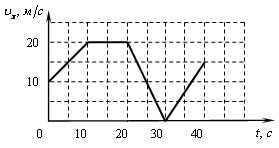 12. На рисунке представлен циклический процесс, проведенный идеальным газом. Дайте название каждого цикла процесса, представьте этот процесс на графиках в других координатах.(p,T; v,T)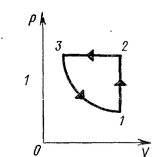 13. Тележка с песком катится со скоростью 1 м/с по горизонтальному пути без трения. Навстречу тележке летит шар массой 2 кг с горизонтальной скоростью 7 м/с. Шар после попадания в песок застревает в нем. В какую сторону и с какой скоростью покатится тележка после столкновения с шаром? Масса тележки с песком 10 кг.14. Определите температуру азота, имеющего массу 2г, занимающего объём 830 см3 при давлении 0,2 МПа.15. На каком расстоянии находятся друг от друга точечные заряды 2 нКл и 5нКл, если они взаимодействуют с силой 9 мН?